Ошибка выглядит так: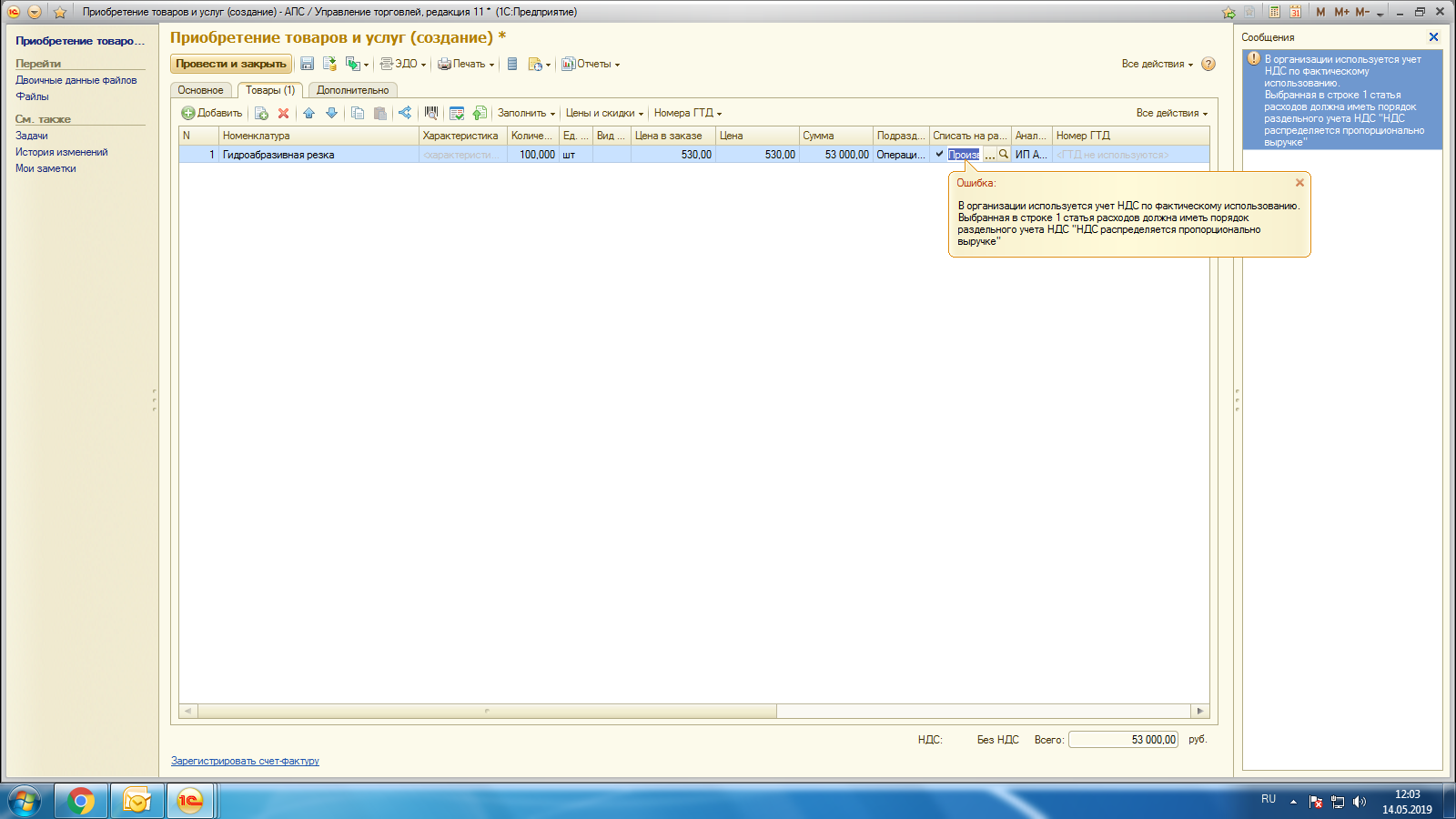 Ошибка возникает при проведении документа, когда для статьи расходов (ПВХ «Статьи оборотов») указывается вид распределения в регламентном учете (соответственно, когда стоит «Не распределять» ошибка не возникает).Текст ошибки: «В организации используется учет НДС по фактическому использованию. Выбранная статья должна иметь порядок раздельного учета НДС «НДС распределяется пропорционально выручке»».На основании текста ошибки и информации в интернете, предположили, что нужно указать вид раздельного учета НДС, однако раздел в статье скрыт.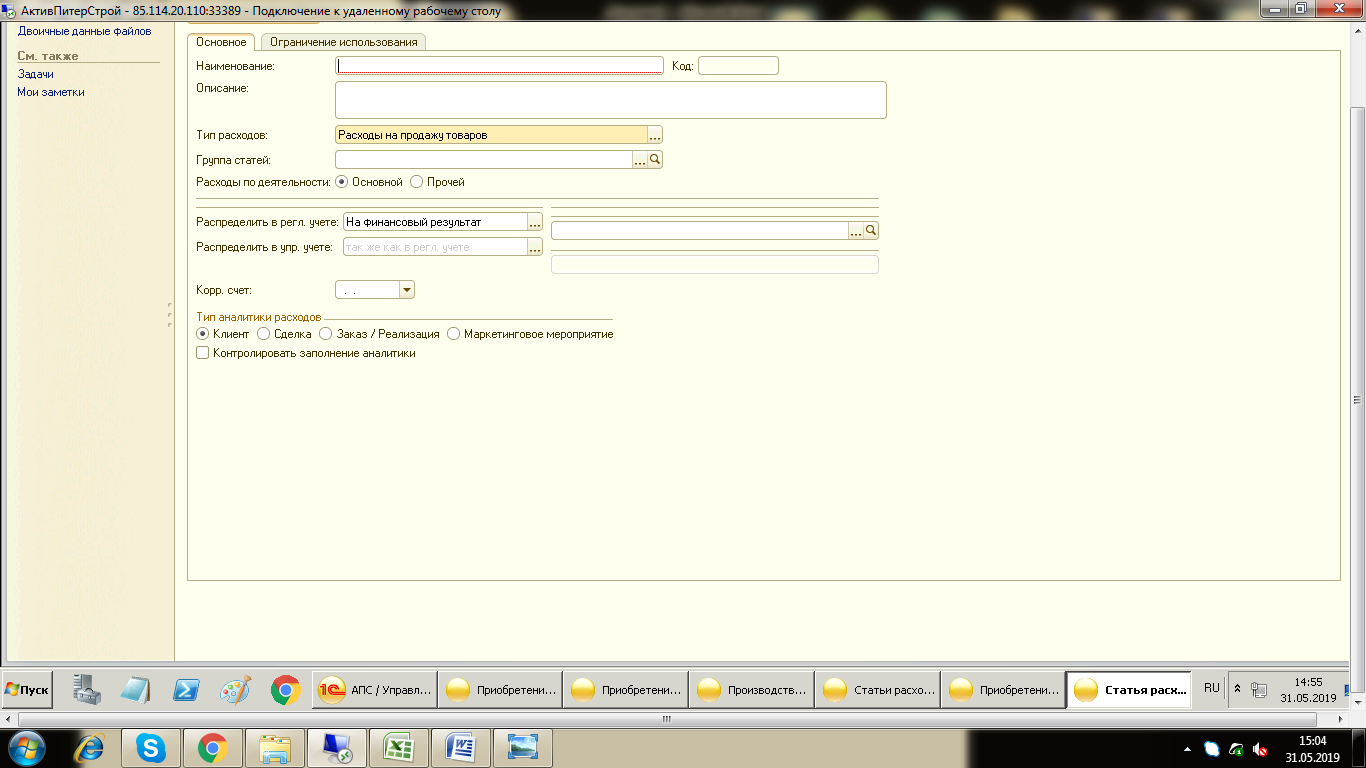 Информация из интернета:В "Статье расходов" установить переключатель "Раздельный учет НДС по расходам" во второе положение (пропорционально выручке).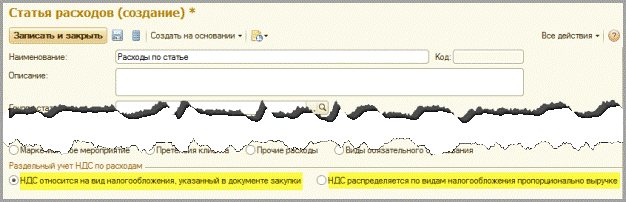 